AGENDA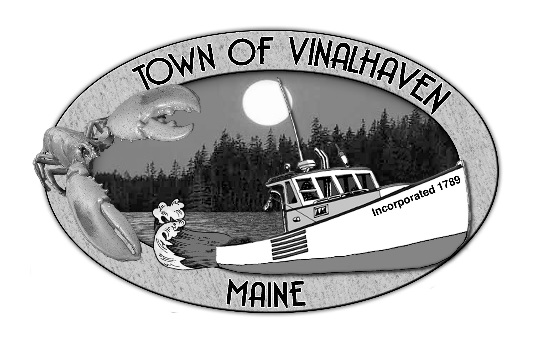 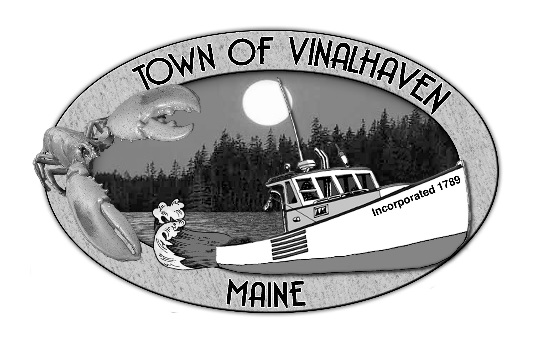 Monday, January 14th, 20195:00 PMTOWN OFFICERoll CALLApprove Agenda 
old Business a. Approve and Sign Special Town Meeting Warrant for January 22nd, 2019Adjourn 